CITY OF ELEPHANT BUTTE PLANNING & ZONING COMMISSION NOTICE OF REGULAR MEETING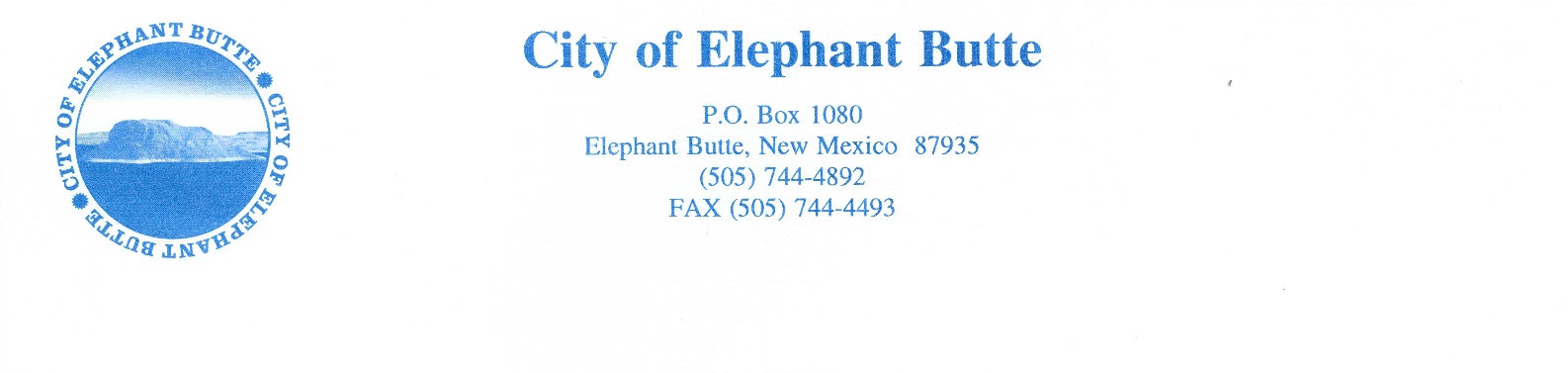 OPEN TO THE PUBLICThursday, December 13th, 2018PLANNING  & ZONING  AGENDA-9:00 amCALL TO ORDER AND PLEDGE OF ALLEGIANCEROLL CALL	Chairman Nathan La Font	Vice Chairperson Cathy Vickers 	Commissioner Sheridan Fuss     Commissioner Charles Looney	Commissioner Rick Harrison	Alternate Commissioner Patsy BarnettDECLARATION OF CONFLICT OF INTEREST & STATEMENT OF OPEN MEETINGS ACT*The Open Meetings Act is in effect and there is a three-minute limit per speaker on all non-agenda items.APPROVAL OF AGENDAAPPROVAL OF MINUTESApproval of Regular Meeting Minutes, Tuesday, October 9th, 2018PUBLIC INPUT-COMMISSIONERS COMMENTS-MANAGERS REPORTLAND USE MANAGER REPORT-CODE ENFORCEMENT REPORT -ZONING PERMIT UPDATE-PUBLIC  HEARING  ACTION ITEMS-(none)NEW BUSINESSComprehensive Sign Review- Church at the ButteCondition Requirements for Zoning Permit and Home Occupations  in Residential zoning districts Review/Discussion/ Possible ActionHome Occupations in the City of Elephant ButteOLD BUSINESSOrdinance RevisionsNew Ordinance 178-  Revision to Ordinance 119 Discussion/ Possible ActionNew Ordinance 179- Revisions to 134-Animal Control/Permitting Review/Discussion/ Possible ActionNew Ordinance 180- Revisions to Chapter 155- Zoning-Discussion/ Possible ActionChapter 92- Fireworks and Fire Prevention Review/ Discussion/ Possible ActionADJOURNMENT